PUBLIKASI PERSJUDUL	: PENGENDALIAN VIRUS DEMAM BERDARAH LIBATKAN WARGAMEDIA	: KEDAULATAN RAKYATTANGGAL	: 25 JANUARI 2017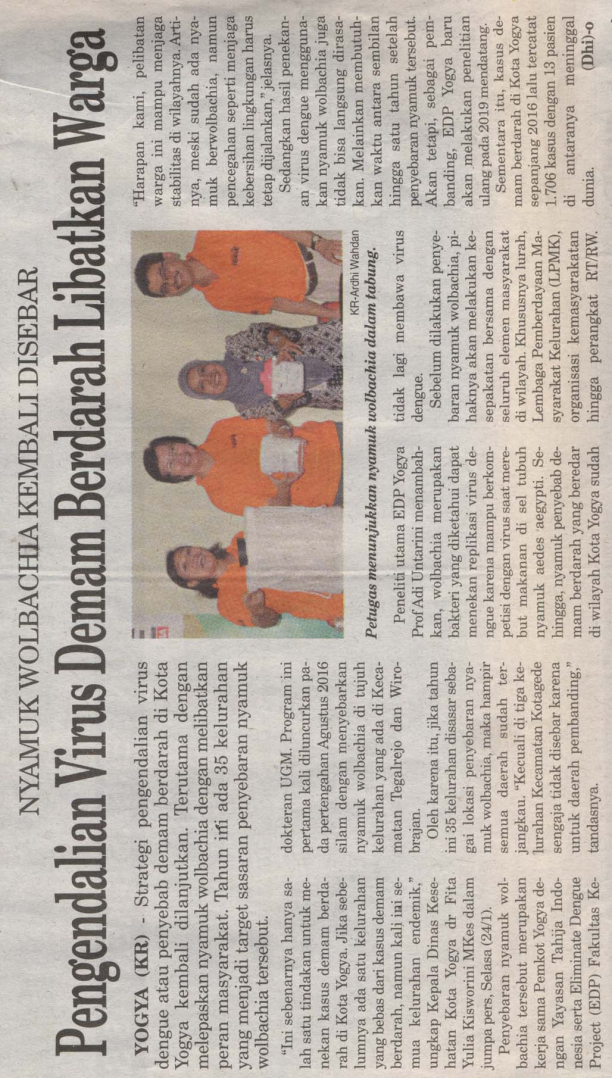 